Ihr UnternehmenIhr Logo:Beschreibung zu Ihrem PV-Projekt:Foto Ihrer PV-Anlage:PV-AnlagedatenInstallierte LeistungPV-AnlagedatenDatum der InbetriebnahmePV-AnlagedatenAnlagentypPV-AnlagedatenEigenverbrauchPV-AnlagedatenStrombedarfPV-AnlagedatenAmortisationszeitPV-AnlagedatenSektorenkopplungKontaktdatenUnternehmenKontaktdatenAnsprechpartnerKontaktdatenAnschriftKontaktdatenTelefonKontaktdatenMailKontaktdatenWebKontaktdatenBranche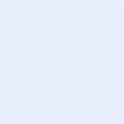 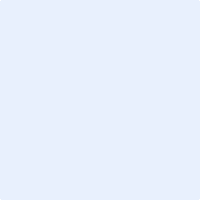 